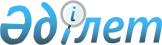 О внесении изменений в решение Айыртауского районного маслихата от 25 декабря 2020 года № 6-49-1 "Об утверждении бюджета Айыртауского района на 2021-2023 годы"Решение Айыртауского районного маслихата Северо-Казахстанской области от 28 июня 2021 года 7-7-11. Зарегистрировано в Министерстве юстиции Республики Казахстан 14 июля 2021 года № 23492
      Айыртауский районный маслихат РЕШИЛ:
      1. Внести в решение Айыртауского районного маслихата "Об утверждении бюджета Айыртауского района на 2021-2023 годы" от 25 декабря 2020 года № 6-49-1 (зарегистрировано в Реестре государственной регистрации нормативных правовых актов под № 6868) следующие изменения:
      пункт 1 изложить в новой редакции:
      "1. Утвердить бюджет Айыртауского района на 2021-2023 годы согласно приложениям 1, 2 и 3 к настоящему решению соответственно, в том числе на 2021 год в следующих объемах:
      1) доходы – 7 393 427,3 тысяч тенге:
      налоговые поступления – 928 879,1 тысяч тенге;
      неналоговые поступления – 9 885,0 тысяч тенге;
      поступления от продажи основного капитала – 15 100,0 тысяч тенге;
      поступления трансфертов – 6 439 563,2 тысяч тенге;
      2) затраты – 7 463 731,8 тысяч тенге;
      3) чистое бюджетное кредитование – 280 591,8 тысяч тенге:
      бюджетные кредиты – 335 095,8 тысяч тенге;
      погашение бюджетных кредитов – 54 504,0 тысяч тенге;
      4) сальдо по операциям с финансовыми активами – 0 тысяч тенге:
      приобретение финансовых активов – 0 тысяч тенге;
      поступления от продажи финансовых активов государства – 0 тысяч тенге;
      5) дефицит (профицит) бюджета – -350 896,3 тысяч тенге;
      6) финансирование дефицита (использование профицита) бюджета – 350 896,3 тысяч тенге:
      поступление займов – 335 095,8 тысяч тенге;
      погашение займов – 54 504,0 тысяч тенге;
      используемые остатки бюджетных средств – 70 304,5 тысяч тенге.";
      пункт 7 изложить в новой редакции:
      "7. Учесть в бюджете района на 2021 год поступление целевых трансфертов из республиканского бюджета и за счет целевого трансферта из Национального фонда Республики Казахстан, в том числе на:
      1) выплату государственной адресной социальной помощи;
      2) обеспечение прав и улучшение качества жизни инвалидов в Республике Казахстан;
      3) развитие рынка труда;
      4) установление доплат к заработной плате работников, предоставляющих специальные социальные услуги в государственных организациях социальной защиты населения;
      5) установление доплат к должностному окладу за особые условия труда в организациях культуры и архивных учреждениях управленческому и основному персоналу государственных организаций культуры и архивных учреждений;
      6) приобретение жилья для переселенцев из трудоизбыточных регионов;
      7) реализацию мероприятий по социальной и инженерной инфраструктуре в сельских населенных пунктах в рамках проекта "Ауыл Ел бесігі";
      8) реализацию приоритетных проектов транспортной инфраструктуры.
      Распределение указанных целевых трансфертов из республиканского бюджета и целевого трансферта из Национального фонда Республики Казахстан определяется постановлением акимата Айыртауского района Северо-Казахстанской области "О реализации решения Айыртауского районного маслихата "Об утверждении бюджета Айыртауского района на 2021-2023 годы".";
      приложения 1, 7 к указанному решению изложить в новой редакции согласно приложений 1, 2 к настоящему решению.
      2. Настоящее решение вводится в действие с 1 января 2021 года. Бюджет Айыртауского района на 2021 год Распределение целевых текущих трансфертов передаваемых из районного бюджета в бюджеты сельских округов на 2021 год
					© 2012. РГП на ПХВ «Институт законодательства и правовой информации Республики Казахстан» Министерства юстиции Республики Казахстан
				
      Председатель VII сессии Айыртауского районного маслихата Северо-Казахстанской области 

М. Олжабаева

      Секретарь Айыртауского районного маслихата Северо-Казахстанской области 

Г. Абулкаирова
Приложение 1к решениюАйыртауского районногомаслихатаот 28 июня 2021 года№ 7-7-11Приложение 1к решениюАйыртауского районногомаслихатаот 25 декабря 2020 года№ 6-49-1
Категория
Категория
Категория
Категория
Категория
Наименование
Наименование
Сумма, тысяч тенге
Сумма, тысяч тенге
Класс
Класс
Класс
Класс
Наименование
Наименование
Сумма, тысяч тенге
Сумма, тысяч тенге
Подкласс
Подкласс
Наименование
Наименование
Сумма, тысяч тенге
Сумма, тысяч тенге
1
2
2
3
3
4
4
5
5
1) Доходы
1) Доходы
7 393 427,3
7 393 427,3
1
Налоговые поступления
Налоговые поступления
928 879,1
928 879,1
03
03
Социальный налог
Социальный налог
492 992,1
492 992,1
1
1
Социальный налог 
Социальный налог 
492 992,1
492 992,1
04
04
Налоги на собственность
Налоги на собственность
124 600,0
124 600,0
1
1
Налоги на имущество
Налоги на имущество
122 600,0
122 600,0
5
5
Единый земельный налог
Единый земельный налог
2 000,0
2 000,0
05
05
Внутренние налоги на товары, работы и услуги
Внутренние налоги на товары, работы и услуги
234 063,0
234 063,0
2
2
Акцизы
Акцизы
4 800,0
4 800,0
3
3
Поступления за использование природных и других ресурсов
Поступления за использование природных и других ресурсов
220 163,0
220 163,0
4
4
Сборы за ведение предпринимательской и профессиональной деятельности
Сборы за ведение предпринимательской и профессиональной деятельности
9 100,0
9 100,0
08
08
Обязательные платежи, взимаемые за совершение юридически значимых действий и (или) выдачу документов уполномоченными на то государственными органами или должностными лицами
Обязательные платежи, взимаемые за совершение юридически значимых действий и (или) выдачу документов уполномоченными на то государственными органами или должностными лицами
77 224,0
77 224,0
1
1
Государственная пошлина 
Государственная пошлина 
77 224,0
77 224,0
2
Неналоговые поступления
Неналоговые поступления
9 885,0
9 885,0
01
01
Доходы от государственной собственности
Доходы от государственной собственности
7 185,0
7 185,0
5
5
Доходы от аренды имущества, находящегося в государственной собственности
Доходы от аренды имущества, находящегося в государственной собственности
6 090,0
6 090,0
7
7
Вознаграждения по кредитам, выданным из государственного бюджета 
Вознаграждения по кредитам, выданным из государственного бюджета 
1 095,0
1 095,0
06
06
Прочие неналоговые поступления
Прочие неналоговые поступления
2 700,0
2 700,0
1
1
Прочие неналоговые поступления
Прочие неналоговые поступления
2 700,0
2 700,0
3
Поступления от продажи основного капитала
Поступления от продажи основного капитала
15 100,0
15 100,0
01
01
Продажа государственного имущества, закрепленного за государственными учреждениями
Продажа государственного имущества, закрепленного за государственными учреждениями
3 200,0
3 200,0
1
1
Продажа государственного имущества, закрепленного за государственными учреждениями
Продажа государственного имущества, закрепленного за государственными учреждениями
3 200,0
3 200,0
03
03
Продажа земли и нематериальных активов
Продажа земли и нематериальных активов
11 900,0
11 900,0
1
1
Продажа земли 
Продажа земли 
9 800,0
9 800,0
2
2
Продажа нематериальных активов
Продажа нематериальных активов
2 100,0
2 100,0
4
Поступления трансфертов
Поступления трансфертов
6 439 563,2
6 439 563,2
01
01
Трансферты из нижестоящих органов государственного управления
Трансферты из нижестоящих органов государственного управления
4,7
4,7
3
3
Трансферты из бюджетов городов районного значения, сел, поселков, сельских округов
Трансферты из бюджетов городов районного значения, сел, поселков, сельских округов
4,7
4,7
02
02
Трансферты из вышестоящих органов государственного управления
Трансферты из вышестоящих органов государственного управления
6 439 558,5
6 439 558,5
2
2
Трансферты из областного бюджета
Трансферты из областного бюджета
6 439 558,5
6 439 558,5
Функциональная группа
Функциональная группа
Функциональная группа
Функциональная группа
Функциональная группа
Функциональная группа
Наименование
Наименование
Сумма, тысяч тенге
Администратор бюджетных программ 
Администратор бюджетных программ 
Администратор бюджетных программ 
Администратор бюджетных программ 
Наименование
Наименование
Сумма, тысяч тенге
Программа
Программа
Наименование
Наименование
Сумма, тысяч тенге
1
1
2
2
3
3
4
4
5 
2) Затраты
2) Затраты
7 463 731,8
01
01
Государственные услуги общего характера
Государственные услуги общего характера
660 088,9
112
112
Аппарат маслихата района (города областного значения)
Аппарат маслихата района (города областного значения)
20 785,0
001
001
Услуги по обеспечению деятельности маслихата района (города областного значения)
Услуги по обеспечению деятельности маслихата района (города областного значения)
20 785,0
122
122
Аппарат акима района (города областного значения)
Аппарат акима района (города областного значения)
145 417,9
001
001
Услуги по обеспечению деятельности акима района (города областного значения)
Услуги по обеспечению деятельности акима района (города областного значения)
135 517,9
113
113
Целевые текущие трансферты нижестоящим бюджетам
Целевые текущие трансферты нижестоящим бюджетам
9 900,0
458
458
Отдел жилищно-коммунального хозяйства, пассажирского транспорта и автомобильных дорог района (города областного значения)
Отдел жилищно-коммунального хозяйства, пассажирского транспорта и автомобильных дорог района (города областного значения)
402 147,0
001
001
Услуги по реализации государственной политики на местном уровне в области жилищно -коммунального хозяйства, пассажирского транспорта и автомобильных дорог
Услуги по реализации государственной политики на местном уровне в области жилищно -коммунального хозяйства, пассажирского транспорта и автомобильных дорог
30 351,0
013
013
Капитальные расходы государственного органа
Капитальные расходы государственного органа
5 850,0
113
113
Целевые текущие трансферты нижестоящим бюджетам
Целевые текущие трансферты нижестоящим бюджетам
365 946,0
459
459
Отдел экономики и финансов района (города областного значения)
Отдел экономики и финансов района (города областного значения)
72 540,0
001
001
Услуги по реализации государственной политики в области формирования и развития экономической политики, государственного планирования, исполнения бюджета и управления коммунальной собственностью района (города областного значения)
Услуги по реализации государственной политики в области формирования и развития экономической политики, государственного планирования, исполнения бюджета и управления коммунальной собственностью района (города областного значения)
40 471,0
003
003
Проведение оценки имущества в целях налогообложения
Проведение оценки имущества в целях налогообложения
1 934,0
010
010
Приватизация, управление коммунальным имуществом, постприватизационная деятельность и регулирование споров, связанных с этим 
Приватизация, управление коммунальным имуществом, постприватизационная деятельность и регулирование споров, связанных с этим 
630,0
015
015
Капитальные расходы государственного органа
Капитальные расходы государственного органа
700,0
113
113
Целевые текущие трансферты нижестоящим бюджетам
Целевые текущие трансферты нижестоящим бюджетам
28 805,0
482
482
Отдел предпринимательства и туризма района (города областного значения)
Отдел предпринимательства и туризма района (города областного значения)
19 199,0
001
001
Услуги по реализации государственной политики на местном уровне в области развития предпринимательства и туризма
Услуги по реализации государственной политики на местном уровне в области развития предпринимательства и туризма
19 199,0
02
02
Оборона
Оборона
16 307,7
122
122
Аппарат акима района (города областного значения)
Аппарат акима района (города областного значения)
16 307,7
005
005
Мероприятия в рамках исполнения всеобщей воинской обязанности
Мероприятия в рамках исполнения всеобщей воинской обязанности
12 213,0
006
006
Предупреждение и ликвидация чрезвычайных ситуаций масштаба района (города областного значения)
Предупреждение и ликвидация чрезвычайных ситуаций масштаба района (города областного значения)
2 872,7
007
007
Мероприятия по профилактике и тушению степных пожаров районного (городского) масштаба, а также пожаров в населенных пунктах, в которых не созданы органы государственной противопожарной службы
Мероприятия по профилактике и тушению степных пожаров районного (городского) масштаба, а также пожаров в населенных пунктах, в которых не созданы органы государственной противопожарной службы
1 222,0
03
03
Общественный порядок, безопасность, правовая, судебная, уголовно -исполнительная деятельность
Общественный порядок, безопасность, правовая, судебная, уголовно -исполнительная деятельность
954,0
458
458
Отдел жилищно-коммунального хозяйства, пассажирского транспорта и автомобильных дорог района (города областного значения)
Отдел жилищно-коммунального хозяйства, пассажирского транспорта и автомобильных дорог района (города областного значения)
954,0
021
021
Обеспечение безопасности дорожного движения в населенных пунктах
Обеспечение безопасности дорожного движения в населенных пунктах
954,0
06
06
Социальная помощь и социальное обеспечение
Социальная помощь и социальное обеспечение
689 257,0
451
451
Отдел занятости и социальных программ района (города областного значения)
Отдел занятости и социальных программ района (города областного значения)
689 257,0
001
001
Услуги по реализации государственной политики на местном уровне в области обеспечения занятости и реализации социальных программ для населения
Услуги по реализации государственной политики на местном уровне в области обеспечения занятости и реализации социальных программ для населения
31 647,0
002
002
Программа занятости
Программа занятости
239 812,0
005
005
Государственная адресная социальная помощь
Государственная адресная социальная помощь
100 636,0
006
006
Оказание жилищной помощи
Оказание жилищной помощи
61,0
007
007
Социальная помощь отдельным категориям нуждающихся граждан по решениям местных представительных органов
Социальная помощь отдельным категориям нуждающихся граждан по решениям местных представительных органов
44 380,0
010
010
Материальное обеспечение детей -инвалидов, воспитывающихся и обучающихся на дому
Материальное обеспечение детей -инвалидов, воспитывающихся и обучающихся на дому
492,0
011
011
Оплата услуг по зачислению, выплате и доставке пособий и других социальных выплат
Оплата услуг по зачислению, выплате и доставке пособий и других социальных выплат
4 446,0
014
014
Оказание социальной помощи нуждающимся гражданам на дому
Оказание социальной помощи нуждающимся гражданам на дому
121 028,0
017
017
Обеспечение нуждающихся инвалидов протезно-ортопедическими, сурдотехническими и тифлотехническими средствами, специальными средствами передвижения, обязательными гигиеническими средствами, а также предоставление услуг санаторно-курортного лечения, специалиста жестового языка, индивидуальных помощников в соответствии с индивидуальной программой реабилитации инвалида
Обеспечение нуждающихся инвалидов протезно-ортопедическими, сурдотехническими и тифлотехническими средствами, специальными средствами передвижения, обязательными гигиеническими средствами, а также предоставление услуг санаторно-курортного лечения, специалиста жестового языка, индивидуальных помощников в соответствии с индивидуальной программой реабилитации инвалида
55 181,0
021
021
Капитальные расходы государственного органа
Капитальные расходы государственного органа
29 600,0
023
023
Обеспечение деятельности центров занятости населения
Обеспечение деятельности центров занятости населения
61 974,0
050
050
Обеспечение прав и улучшение качества жизни инвалидов в Республике Казахстан
Обеспечение прав и улучшение качества жизни инвалидов в Республике Казахстан
0
07
07
Жилищно-коммунальное хозяйство
Жилищно-коммунальное хозяйство
473 183,4
458
458
Отдел жилищно-коммунального хозяйства, пассажирского транспорта и автомобильных дорог района (города областного значения)
Отдел жилищно-коммунального хозяйства, пассажирского транспорта и автомобильных дорог района (города областного значения)
128 472,0
003
003
Организация сохранения государственного жилищного фонда
Организация сохранения государственного жилищного фонда
19 872,0
004
004
Обеспечение жильем отдельных категорий граждан
Обеспечение жильем отдельных категорий граждан
20 000,0
026
026
Организация эксплуатации тепловых сетей, находящихся в коммунальной собственности районов (городов областного значения)
Организация эксплуатации тепловых сетей, находящихся в коммунальной собственности районов (городов областного значения)
45 000,0
033
033
Проектирование, развитие и (или) обустройство инженерно-коммуникационной инфраструктуры
Проектирование, развитие и (или) обустройство инженерно-коммуникационной инфраструктуры
20 000,0
058
058
Развитие системы водоснабжения и водоотведения в сельских населенных пунктах
Развитие системы водоснабжения и водоотведения в сельских населенных пунктах
23 600,0
472
472
Отдел строительства, архитектуры и градостроительства района (города областного значения)
Отдел строительства, архитектуры и градостроительства района (города областного значения)
327 636,4
003
003
Проектирование и (или) строительство, реконструкция жилья коммунального жилищного фонда
Проектирование и (или) строительство, реконструкция жилья коммунального жилищного фонда
300,0
004
004
Проектирование, развитие и (или) обустройство инженерно-коммуникационной инфраструктуры
Проектирование, развитие и (или) обустройство инженерно-коммуникационной инфраструктуры
450,0
005
005
Развитие коммунального хозяйства
Развитие коммунального хозяйства
5 586,4
098
098
Приобретение жилья коммунального жилищного фонда
Приобретение жилья коммунального жилищного фонда
321 300,0
478
478
Отдел внутренней политики, культуры и развития языков района (города областного значения)
Отдел внутренней политики, культуры и развития языков района (города областного значения)
17 075,0
024
024
Ремонт объектов городов и сельских населенных пунктов в рамках Государственной программы развития продуктивной занятости и массового предпринимательства на 2017 – 2021 годы "Еңбек"
Ремонт объектов городов и сельских населенных пунктов в рамках Государственной программы развития продуктивной занятости и массового предпринимательства на 2017 – 2021 годы "Еңбек"
17 075,0
08
08
Культура, спорт, туризм и информационное пространство
Культура, спорт, туризм и информационное пространство
317 544,4
465
465
Отдел физической культуры и спорта района (города областного значения)
Отдел физической культуры и спорта района (города областного значения)
23 495,0
001
001
Услуги по реализации государственной политики на местном уровне в сфере физической культуры и спорта
Услуги по реализации государственной политики на местном уровне в сфере физической культуры и спорта
10 736,0
006
006
Проведение спортивных соревнований на районном (города областного значения) уровне
Проведение спортивных соревнований на районном (города областного значения) уровне
5 150,0
007
007
Подготовка и участие членов сборных команд района (города областного значения) по различным видам спорта на областных спортивных соревнованиях
Подготовка и участие членов сборных команд района (города областного значения) по различным видам спорта на областных спортивных соревнованиях
7 609,0
472
472
Отдел строительства, архитектуры и градостроительства района (города областного значения)
Отдел строительства, архитектуры и градостроительства района (города областного значения)
90 000,0
008
008
Развитие объектов спорта
Развитие объектов спорта
90 000,0
478
478
Отдел внутренней политики, культуры и развития языков района (города областного значения)
Отдел внутренней политики, культуры и развития языков района (города областного значения)
204 049,4
001
001
Услуги по реализации государственной политики на местном

 уровне в области внутренней политики, культуры, развития языков и спорта
Услуги по реализации государственной политики на местном

 уровне в области внутренней политики, культуры, развития языков и спорта
20 857,0
004
004
Реализация мероприятий в сфере молодежной политики
Реализация мероприятий в сфере молодежной политики
9 543,0
005
005
Услуги по проведению государственной информационной политики
Услуги по проведению государственной информационной политики
10 000,0
007
007
Функционирование районных (городских) библиотек
Функционирование районных (городских) библиотек
68 856,0
008
008
Развитие государственного языка и других языков народа Казахстана
Развитие государственного языка и других языков народа Казахстана
669,0
009
009
Поддержка культурно-досуговой работы
Поддержка культурно-досуговой работы
85 090,4
032
032
Капитальные расходы подведомственных государственных учреждений и организаций
Капитальные расходы подведомственных государственных учреждений и организаций
9 034,0
10
10
Сельское, водное, лесное, рыбное хозяйство, особо охраняемые природные территории, охрана окружающей среды и животного мира, земельные отношения
Сельское, водное, лесное, рыбное хозяйство, особо охраняемые природные территории, охрана окружающей среды и животного мира, земельные отношения
92 241,0
459
459
Отдел экономики и финансов района (города областного значения)
Отдел экономики и финансов района (города областного значения)
38 884,0
099
099
Реализация мер по оказанию социальной поддержки специалистов
Реализация мер по оказанию социальной поддержки специалистов
38 884,0
463
463
Отдел земельных отношений района (города областного значения)
Отдел земельных отношений района (города областного значения)
22 088,0
001
001
Услуги по реализации государственной политики в области регулирования земельных отношений на территории района (города областного значения)
Услуги по реализации государственной политики в области регулирования земельных отношений на территории района (города областного значения)
19 938,0
002
002
Работы по переводу сельскохозяйственных угодий из одного вида в другой
Работы по переводу сельскохозяйственных угодий из одного вида в другой
900,0
003
003
Земельно-хозяйственное устройство населенных пунктов
Земельно-хозяйственное устройство населенных пунктов
1 250,0
474
474
Отдел сельского хозяйства и ветеринарии района (города областного значения)
Отдел сельского хозяйства и ветеринарии района (города областного значения)
31 269,0
001
001
Услуги по реализации государственной политики на местном уровне в сфере сельского хозяйства и ветеринарии
Услуги по реализации государственной политики на местном уровне в сфере сельского хозяйства и ветеринарии
24 970,0
003
003
Капитальные расходы государственного органа
Капитальные расходы государственного органа
6 299,0
11
11
Промышленность, архитектурная, градостроительная и строительная деятельность 
Промышленность, архитектурная, градостроительная и строительная деятельность 
21 081,2
472
472
Отдел строительства, архитектуры и градостроительства района (города областного значения)
Отдел строительства, архитектуры и градостроительства района (города областного значения)
21 081,2
001
001
Услуги по реализации государственной политики в области строительства, архитектуры и градостроительства на местном уровне
Услуги по реализации государственной политики в области строительства, архитектуры и градостроительства на местном уровне
21 081,2
12
12
Транспорт и коммуникации
Транспорт и коммуникации
895 660,5
458
458
Отдел жилищно-коммунального хозяйства, пассажирского транспорта и автомобильных дорог района (города областного значения)
Отдел жилищно-коммунального хозяйства, пассажирского транспорта и автомобильных дорог района (города областного значения)
895 660,5
022
022
Развитие транспортной инфраструктуры
Развитие транспортной инфраструктуры
1 458,5
023
023
Обеспечение функционирования автомобильных дорог
Обеспечение функционирования автомобильных дорог
78 701,0
037
037
Субсидирование пассажирских перевозок по социально значимым городским (сельским), пригородным и внутрирайонным сообщениям
Субсидирование пассажирских перевозок по социально значимым городским (сельским), пригородным и внутрирайонным сообщениям
2 700,0
045
045
Капитальный и средний ремонт автомобильных дорог районного значения и улиц населенных пунктов
Капитальный и средний ремонт автомобильных дорог районного значения и улиц населенных пунктов
12 317,0
051
051
Реализация приоритетных проектов транспортной инфраструктуры
Реализация приоритетных проектов транспортной инфраструктуры
800 484,0
13
13
Прочие
Прочие
236 123,5
458
458
Отдел жилищно-коммунального хозяйства, пассажирского транспорта и автомобильных дорог района (города областного значения)
Отдел жилищно-коммунального хозяйства, пассажирского транспорта и автомобильных дорог района (города областного значения)
127 181,0
064
064
Развитие социальной и инженерной инфраструктуры в сельских населенных пунктах в рамках проекта "Ауыл-Ел бесігі"
Развитие социальной и инженерной инфраструктуры в сельских населенных пунктах в рамках проекта "Ауыл-Ел бесігі"
127 181,0
459
459
Отдел экономики и финансов района (города областного значения)
Отдел экономики и финансов района (города областного значения)
18 090,0
012
012
Резерв местного исполнительного органа района (города областного значения) 
Резерв местного исполнительного органа района (города областного значения) 
18 090,0
472
472
Отдел строительства, архитектуры и градостроительства района (города областного значения)
Отдел строительства, архитектуры и градостроительства района (города областного значения)
90 852,5
079
079
Развитие социальной и инженерной инфраструктуры в сельских населенных пунктах в рамках проекта "Ауыл-Ел бесігі"
Развитие социальной и инженерной инфраструктуры в сельских населенных пунктах в рамках проекта "Ауыл-Ел бесігі"
90 852,5
14
14
Обслуживание долга
Обслуживание долга
1 095,0
459
459
Отдел экономики и финансов района (города областного значения)
Отдел экономики и финансов района (города областного значения)
1 095,0
021
021
Обслуживание долга местных исполнительных органов по выплате вознаграждений и иных платежей по займам из областного бюджета
Обслуживание долга местных исполнительных органов по выплате вознаграждений и иных платежей по займам из областного бюджета
1 095,0
15
15
Трансферты
Трансферты
4 060 195,2
459
459
Отдел экономики и финансов района (города областного значения)
Отдел экономики и финансов района (города областного значения)
4 060 195,2
006
006
Возврат неиспользованных (недоиспользованных) целевых трансфертов
Возврат неиспользованных (недоиспользованных) целевых трансфертов
2 569,2
024
024
Целевые текущие трансферты из нижестоящего бюджета на компенсацию потерь вышестоящего бюджета в связи с изменением законодательства
Целевые текущие трансферты из нижестоящего бюджета на компенсацию потерь вышестоящего бюджета в связи с изменением законодательства
3 860 851,0
038
038
Субвенции
Субвенции
196 775,0
3) Чистое бюджетное кредитование
3) Чистое бюджетное кредитование
280 591,8
Бюджетные кредиты
Бюджетные кредиты
335 095,8
06
06
Социальная помощь и социальное обеспечение
Социальная помощь и социальное обеспечение
31 292,3
458
458
Отдел жилищно-коммунального хозяйства, пассажирского транспорта и автомобильных дорог района (города областного значения)
Отдел жилищно-коммунального хозяйства, пассажирского транспорта и автомобильных дорог района (города областного значения)
31 292,3
088
088
Кредитование бюджетов города районного значения, села, поселка, сельского округа для финансирования мер в рамках Дорожной карты занятости
Кредитование бюджетов города районного значения, села, поселка, сельского округа для финансирования мер в рамках Дорожной карты занятости
31 292,3
07
07
Жилищно-коммунальное хозяйство
Жилищно-коммунальное хозяйство
45 236,5
478
478
Отдел внутренней политики, культуры и развития языков района (города областного значения)
Отдел внутренней политики, культуры и развития языков района (города областного значения)
45 236,5
024
024
Ремонт объектов городов и сельских населенных пунктов в рамках Государственной программы развития продуктивной занятости и массового предпринимательства на 2017 – 2021 годы "Еңбек"
Ремонт объектов городов и сельских населенных пунктов в рамках Государственной программы развития продуктивной занятости и массового предпринимательства на 2017 – 2021 годы "Еңбек"
45 236,5
08
08
Культура, спорт, туризм и информационное пространство
Культура, спорт, туризм и информационное пространство
101 049,0
472
472
Отдел строительства, архитектуры и градостроительства района (города областного значения)
Отдел строительства, архитектуры и градостроительства района (города областного значения)
101 049,0
008
008
Развитие объектов спорта
Развитие объектов спорта
101 049,0
011
011
Развитие объектов культуры
Развитие объектов культуры
0
10
10
Сельское, водное, лесное, рыбное хозяйство, особо охраняемые природные территории, охрана окружающей среды и животного мира, земельные отношения
Сельское, водное, лесное, рыбное хозяйство, особо охраняемые природные территории, охрана окружающей среды и животного мира, земельные отношения
157 518,0
459
459
Отдел экономики и финансов района (города областного значения)
Отдел экономики и финансов района (города областного значения)
157 518,0
018
018
Бюджетные кредиты для реализации мер социальной поддержки специалистов
Бюджетные кредиты для реализации мер социальной поддержки специалистов
157 518,0
Категория
Категория
Категория
Категория
Категория
Категория
Наименование
Наименование
Сумма, тысяч тенге
Класс
Класс
Класс
Класс
Наименование
Наименование
Сумма, тысяч тенге
Подкласс
Подкласс
Наименование
Наименование
Сумма, тысяч тенге
5
5
Погашение бюджетных кредитов
Погашение бюджетных кредитов
54 504,0
01
01
Погашение бюджетных кредитов
Погашение бюджетных кредитов
54 504,0
1
1
Погашение бюджетных кредитов, выданных из государственного бюджета
Погашение бюджетных кредитов, выданных из государственного бюджета
54 504,0
4) Сальдо по операциям с финансовыми активами
4) Сальдо по операциям с финансовыми активами
0
Функциональная группа
Функциональная группа
Функциональная группа
Функциональная группа
Функциональная группа
Функциональная группа
Наименование
Наименование
Сумма, тысяч тенге
Администратор бюджетных программ 
Администратор бюджетных программ 
Администратор бюджетных программ 
Администратор бюджетных программ 
Наименование
Наименование
Сумма, тысяч тенге
Программа
Программа
Наименование
Наименование
Сумма, тысяч тенге
Приобретение финансовых активов
Приобретение финансовых активов
0
13
13
Прочие
Прочие
0
458
458
Отдел жилищно-коммунального хозяйства, пассажирского транспорта и автомобильных дорог района (города областного значения)
Отдел жилищно-коммунального хозяйства, пассажирского транспорта и автомобильных дорог района (города областного значения)
0
065
065
Формирование или увеличение уставного капитала юридических лиц
Формирование или увеличение уставного капитала юридических лиц
0
Категория
Категория
Категория
Категория
Категория
Категория
Наименование
Наименование
Сумма, тысяч тенге
Класс
Класс
Класс
Класс
Наименование
Наименование
Сумма, тысяч тенге
Подкласс
Подкласс
Наименование
Наименование
Сумма, тысяч тенге
6
6
Поступления от продажи финансовых активов государства
Поступления от продажи финансовых активов государства
0
01
01
Поступления от продажи финансовых активов государства
Поступления от продажи финансовых активов государства
0
1
1
Поступления от продажи финансовых активов внутри страны
Поступления от продажи финансовых активов внутри страны
0
5) Дефицит (профицит) бюджета
5) Дефицит (профицит) бюджета
-350 896,3
6) Финансирование дефицита (использование профицита) бюджета
6) Финансирование дефицита (использование профицита) бюджета
350 896,3
7
7
Поступления займов
Поступления займов
335 095,8
01
01
Внутренние государственные займы
Внутренние государственные займы
335 095,8
2
2
Договоры займа
Договоры займа
335 095,8
Функциональная группа
Функциональная группа
Функциональная группа
Функциональная группа
Функциональная группа
Функциональная группа
Наименование
Наименование
Сумма, тысяч тенге
Администратор бюджетных программ 
Администратор бюджетных программ 
Администратор бюджетных программ 
Администратор бюджетных программ 
Наименование
Наименование
Сумма, тысяч тенге
Программа
Программа
Наименование
Наименование
Сумма, тысяч тенге
16
16
Погашение займов
Погашение займов
54 504,0
459
459
Отдел экономики и финансов района (города областного значения)
Отдел экономики и финансов района (города областного значения)
54 504,0
005
005
Погашение долга местного исполнительного органа перед вышестоящим бюджетом
Погашение долга местного исполнительного органа перед вышестоящим бюджетом
54 504,0
Категория
Категория
Категория
Категория
Категория
Категория
Наименование
Наименование
Сумма, тысяч тенге
Класс
Класс
Класс
Класс
Наименование
Наименование
Сумма, тысяч тенге
Подкласс
Подкласс
Наименование
Наименование
Сумма, тысяч тенге
8
8
Используемые остатки бюджетных средств
Используемые остатки бюджетных средств
70 304,5
01
01
Остатки бюджетных средств
Остатки бюджетных средств
70 304,5
1
1
Свободные остатки бюджетных средств
Свободные остатки бюджетных средств
70 304,5Приложение 2к решениюАйыртауского районного маслихатаот 28 июня 2021 года№ 7-7-11Приложение 7к решениюАйыртауского районного маслихатаот 25 декабря 2020 года№ 6-49-1
Функциональная группа
Функциональная группа
Функциональная группа
Наименование
Сумма, тысяч тенге
Администратор бюджетных программ 
Администратор бюджетных программ 
Наименование
Сумма, тысяч тенге
Программа
Наименование
Сумма, тысяч тенге
1
2
3
4
5 
01
Государственные услуги общего характера
404 651,0
122
Аппарат акима района (города областного значения)
9 900,0
113
Целевые текущие трансферты нижестоящим бюджетам
9 900,0
Капитальные расходы государственного органа
9 900,0
в том числе по сельским округам:
Аппарат акима Володарского сельского округа
5 300,0
Аппарат акима Камсактинского сельского округа
4 600,0
458
Отдел жилищно-коммунального хозяйства, пассажирского транспорта и автомобильных дорог района (города областного значения)
365 946,0
113
Целевые текущие трансферты нижестоящим бюджетам
365 946,0
на освещение улиц в населенных пунктах
84 813,0
в том числе по сельским округам:
Аппарат акима Антоновского сельского округа
3 475,0
Аппарат акима Арыкбалыкского сельского округа
2 400,0
Аппарат акима Володарского сельского округа
44 578,6
Аппарат акима Гусаковского сельского округа
1 000,0
Аппарат акима Елецкого сельского округа
350,0
Аппарат акима Имантауского сельского округа
1 000,0
Аппарат акима Казанского сельского округа
1 780,0
Аппарат акима Камсактинского сельского округа
2 500,0
Аппарат акима Константиновского сельского округа
2 000,0
Аппарат акима Каратальского сельского округа
400,0
Аппарат акима Лобановского сельского округа
9 867,0
Аппарат акима Нижнебурлукского сельского округа
550,0
Аппарат акима Сырымбетского сельского округа
10 000,4
Аппарат акима Украинского сельского округа
4 912,0
на обеспечение санитарии населенных пунктов
9 790,0
в том числе по сельским округам:
Аппарат акима Антоновского сельского округа
1 300,0
Аппарат акима Арыкбалыкского сельского округа
800,0
Аппарат акима Гусаковского сельского округа
400,0
Аппарат акима Елецкого сельского округа
400,0
Аппарат акима Имантауского сельского округа
450,0
Аппарат акима Казанского сельского округа
441,0
Аппарат акима Камсактинского сельского округа
925,0
Аппарат акима Константиновского сельского округа
1 000,0
Аппарат акима Каратальского сельского округа
500,0
Аппарат акима Лобановского сельского округа
1 364,0
Аппарат акима Нижнебурлукского сельского округа
250,0
Аппарат акима Сырымбетского сельского округа
1 160,0
Аппарат акима Украинского сельского округа
800,0
на благоустройство и озеленение населенных пунктов
97 954,0
в том числе по сельским округам:
Аппарат акима Антоновского сельского округа
2 498,0
Аппарат акима Арыкбалыкского сельского округа
5 687,0
Аппарат акима Володарского сельского округа
59 500,0
Аппарат акима Гусаковского сельского округа
3 854,0
Аппарат акима Елецкого сельского округа
2 450,0
Аппарат акима Имантауского сельского округа
850,0
Аппарат акима Казанского сельского округа
3 332,0
Аппарат акима Камсактинского сельского округа
2 008,0
Аппарат акима Константиновского сельского округа
3 650,0
Аппарат акима Каратальского сельского округа
4 663,0
Аппарат акима Лобановского сельского округа
2 822,0
Аппарат акима Нижнебурлукского сельского округа
1 200,0
Аппарат акима Сырымбетского сельского округа
2 840,0
Аппарат акима Украинского сельского округа
2 600,0
на реализацию мероприятий для решения вопросов обустройства населенных пунктов в реализацию мер по содействию экономическому развитию регионов в рамках Государственной программы развития регионов до 2025 года
15 582,0
в том числе по сельским округам:
Аппарат акима Антоновского сельского округа
250,0
Аппарат акима Арыкбалыкского сельского округа
200,0
Аппарат акима Володарского сельского округа
12 887,0
Аппарат акима Гусаковского сельского округа
105,0
Аппарат акима Елецкого сельского округа
150,0
Аппарат акима Имантауского сельского округа
250,0
Аппарат акима Казанского сельского округа
150,0
Аппарат акима Камсактинского сельского округа
290,0
Аппарат акима Константиновского сельского округа
150,0
Аппарат акима Каратальского сельского округа
250,0
Аппарат акима Лобановского сельского округа
250,0
Аппарат акима Нижнебурлукского сельского округа
150,0
Аппарат акима Сырымбетского сельского округа
250,0
Аппарат акима Украинского сельского округа
250,0
на организацию водоснабжения населенных пунктов
57 297,0
в том числе по сельским округам:
Аппарат акима Арыкбалыкского сельского округа
50 000,0
Аппарат акима Камсактинского сельского округа
500,0
Аппарат акима Константиновского сельского округа
2 000,0
Аппарат акима Лобановского сельского округа
2 797,0
Аппарат акима Сырымбетского сельского округа
2 000,0
на реализацию мероприятий по социальной и инженерной инфраструктуре в сельских населенных пунктах в рамках проекта "Ауыл-Ел бесігі"
97 698,0
в том числе по сельским округам:
Аппарат акима Казанского сельского округа
97 698,0
на капитальный и средний ремонт автомобильных дорог в городах районного значения, селах, поселках, сельских округах
2 812,0
в том числе по сельским округам:
Аппарат акима Сырымбетского сельского округа
2 812,0
459
Отдел экономики и финансов района (города областного значения)
28 805,0
113
Целевые текущие трансферты нижестоящим бюджетам
28 805,0
в том числе по сельским округам:
Аппарат акима Арыкбалыкского сельского округа
8 800,0
Аппарат акима Володарского сельского округа
10 000,0
Аппарат акима Елецкого сельского округа
850,0
Аппарат акима Имантауского сельского округа
5 000,0
Аппарат акима Каратальского сельского округа
75,0
Аппарат акима Лобановского сельского округа
3 720,0
Аппарат акима Сырымбетского сельского округа
 360,0
06
Социальная помощь и социальное обеспечение
31 292,3
458
Отдел жилищно-коммунального хозяйства, пассажирского транспорта и автомобильных дорог района (города областного значения)
31 292,3
088
Кредитование бюджетов города районного значения, села, поселка, сельского округа для финансирования мер в рамках Дорожной карты занятости
31 292,3
на капитальный и средний ремонт автомобильных дорог в городах районного значения, селах, поселках, сельских округах
31 292,3
в том числе по сельским округам:
Аппарат акима Сырымбетского сельского округа
31 292,3